Fragebogen zum Auslandssemester 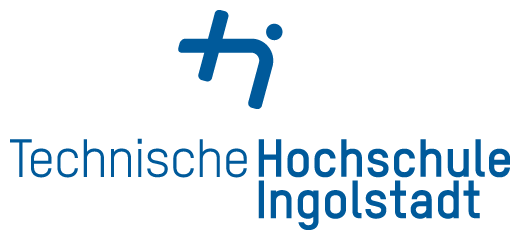 Um zukünftige Outgoings zu den Partnerhochschulen der Technischen Hochschule Ingolstadt (THI) und zu den Studienbedingungen vor Ort informieren zu können und um das Betreuungs- und Beratungsangebot des International Office kontinuierlich zu verbessern, benötigen wir Ihr Feedback. Bitte nehmen Sie sich 10 Minuten Zeit und füllen Sie den Fragebogen aus. Für Ihre Unterstützung bedanken wir uns herzlich! 1. Gasthochschule 2. Dauer des Studienaufenthaltes3. Aus welchen Gründen strebten Sie einen Studienaufenthalt im Ausland an?4. Information und OrganisationWie beurteilen Sie die folgenden Bereiche? 5. Akademische Qualität Wie beurteilen Sie das Anforderungsniveau der ausländischen Lehrveranstaltungen im Vergleich zur THI? Haben alle Lehrveranstaltungen wie im Voraus angekündigt stattgefunden? 6. Würden Sie Ihre Gasthochschule anderen Studierenden weiterempfehlen? Falls nein, weshalb? ______________________________________________________________________________________________________________________________________________________________________________________________________________________________________________________Ich erkläre mich bereit, an der THI als Ansprechpartner für die Gasthochschule zur Verfügung zu stehen: Falls ja, bitte angeben: Name:	 _____________________________________________________________E-Mail:	 _____________________________________________________________Name der Gasthochschule Stadt, Land: vombis (bitte genaue Daten angeben) (Mehrfachantworten möglich) (Mehrfachantworten möglich) (Mehrfachantworten möglich) (Mehrfachantworten möglich) AkademischeKulturelleLeben in einem anderen Land Praxiserfahrung in der FremdspracheFreundschaften im Ausland Berufliche PläneUnabhängigkeit/Selbstständigkeit Außereuropäische Erfahrung Sonstiges: _____________________________________________________________________Sonstiges: _____________________________________________________________________Sonstiges: _____________________________________________________________________Wie erhielten Sie Informationen über Studienprogramm und Lehrpläne Ihrer Gasthochschule (Mehrfachnennungen möglich)Wie erhielten Sie Informationen über Studienprogramm und Lehrpläne Ihrer Gasthochschule (Mehrfachnennungen möglich)Wie erhielten Sie Informationen über Studienprogramm und Lehrpläne Ihrer Gasthochschule (Mehrfachnennungen möglich)Wie erhielten Sie Informationen über Studienprogramm und Lehrpläne Ihrer Gasthochschule (Mehrfachnennungen möglich)Wie erhielten Sie Informationen über Studienprogramm und Lehrpläne Ihrer Gasthochschule (Mehrfachnennungen möglich)Wie erhielten Sie Informationen über Studienprogramm und Lehrpläne Ihrer Gasthochschule (Mehrfachnennungen möglich)Wie erhielten Sie Informationen über Studienprogramm und Lehrpläne Ihrer Gasthochschule (Mehrfachnennungen möglich)Wie erhielten Sie Informationen über Studienprogramm und Lehrpläne Ihrer Gasthochschule (Mehrfachnennungen möglich)Wie erhielten Sie Informationen über Studienprogramm und Lehrpläne Ihrer Gasthochschule (Mehrfachnennungen möglich)HeimathochschuleHeimathochschuleGasthochschuleGasthochschuleGasthochschuleGasthochschuleGasthochschuleGasthochschuleKommilitonenKommilitonenEhemalige Teilnehmer Ehemalige Teilnehmer Ehemalige Teilnehmer Ehemalige Teilnehmer Ehemalige Teilnehmer Ehemalige Teilnehmer Internet Sonstiges: ____________________________________________________________________Sonstiges: ____________________________________________________________________Sonstiges: ____________________________________________________________________Sonstiges: ____________________________________________________________________Sonstiges: ____________________________________________________________________Sonstiges: ____________________________________________________________________Sonstiges: ____________________________________________________________________Sonstiges: ____________________________________________________________________Sonstiges: ____________________________________________________________________schlechtschlechtschlechtschlechtschlechtschlechtschlechthervorragendhervorragendhervorragendhervorragendhervorragendhervorragendhervorragend Verfügbarkeit englischsprachiger Informationen zur Gasthochschule und dem Lehrangebot (insb. Homepage der Gasthochschule)? Kommentar: (optional) Verfügbarkeit englischsprachiger Informationen zur Gasthochschule und dem Lehrangebot (insb. Homepage der Gasthochschule)? Kommentar: (optional)12345Bewerbungsverfahren der THI Bewerbungsverfahren der THI Verfügbarkeit von Informationen zu Anforderungen für das Auslandsstudium, erforderlichen Dokumenten, etc.  Verfügbarkeit von Informationen zu Anforderungen für das Auslandsstudium, erforderlichen Dokumenten, etc.  12345Anwenderfreundlichkeit des Bewerbungstools  Kommentar: (optional)Anwenderfreundlichkeit des Bewerbungstools  Kommentar: (optional)12345Unterstützung vor dem Auslandsaufenthalt (z.B. Unterkunft, Visum)Unterstützung vor dem Auslandsaufenthalt (z.B. Unterkunft, Visum)Unterstützung vor dem Auslandsaufenthalt (z.B. Unterkunft, Visum)Unterstützung vor dem Auslandsaufenthalt (z.B. Unterkunft, Visum)Unterstützung vor dem Auslandsaufenthalt (z.B. Unterkunft, Visum)Unterstützung vor dem Auslandsaufenthalt (z.B. Unterkunft, Visum)Unterstützung vor dem Auslandsaufenthalt (z.B. Unterkunft, Visum)Unterstützung vor dem Auslandsaufenthalt (z.B. Unterkunft, Visum)Unterstützung vor dem Auslandsaufenthalt (z.B. Unterkunft, Visum)Unterstützung vor dem Auslandsaufenthalt (z.B. Unterkunft, Visum)Unterstützung vor dem Auslandsaufenthalt (z.B. Unterkunft, Visum)Unterstützung vor dem Auslandsaufenthalt (z.B. Unterkunft, Visum)Unterstützung vor dem Auslandsaufenthalt (z.B. Unterkunft, Visum)Unterstützung vor dem Auslandsaufenthalt (z.B. Unterkunft, Visum)Unterstützung vor dem Auslandsaufenthalt (z.B. Unterkunft, Visum)Von der THIVon der THI12345Von der Gasthochschule Kommentar: (optional)Von der Gasthochschule Kommentar: (optional)12345Unterstützung während des Auslandsaufenthalts (z.B. Orientierung im Land/Ort, Einführung in die Hochschule/den Lehrbetrieb)  Unterstützung während des Auslandsaufenthalts (z.B. Orientierung im Land/Ort, Einführung in die Hochschule/den Lehrbetrieb)  Unterstützung während des Auslandsaufenthalts (z.B. Orientierung im Land/Ort, Einführung in die Hochschule/den Lehrbetrieb)  Unterstützung während des Auslandsaufenthalts (z.B. Orientierung im Land/Ort, Einführung in die Hochschule/den Lehrbetrieb)  Unterstützung während des Auslandsaufenthalts (z.B. Orientierung im Land/Ort, Einführung in die Hochschule/den Lehrbetrieb)  Unterstützung während des Auslandsaufenthalts (z.B. Orientierung im Land/Ort, Einführung in die Hochschule/den Lehrbetrieb)  Unterstützung während des Auslandsaufenthalts (z.B. Orientierung im Land/Ort, Einführung in die Hochschule/den Lehrbetrieb)  Unterstützung während des Auslandsaufenthalts (z.B. Orientierung im Land/Ort, Einführung in die Hochschule/den Lehrbetrieb)  Unterstützung während des Auslandsaufenthalts (z.B. Orientierung im Land/Ort, Einführung in die Hochschule/den Lehrbetrieb)  Unterstützung während des Auslandsaufenthalts (z.B. Orientierung im Land/Ort, Einführung in die Hochschule/den Lehrbetrieb)  Unterstützung während des Auslandsaufenthalts (z.B. Orientierung im Land/Ort, Einführung in die Hochschule/den Lehrbetrieb)  Unterstützung während des Auslandsaufenthalts (z.B. Orientierung im Land/Ort, Einführung in die Hochschule/den Lehrbetrieb)  Unterstützung während des Auslandsaufenthalts (z.B. Orientierung im Land/Ort, Einführung in die Hochschule/den Lehrbetrieb)  Unterstützung während des Auslandsaufenthalts (z.B. Orientierung im Land/Ort, Einführung in die Hochschule/den Lehrbetrieb)  Unterstützung während des Auslandsaufenthalts (z.B. Orientierung im Land/Ort, Einführung in die Hochschule/den Lehrbetrieb)  Von der GasthochschuleVon der Gasthochschule12345Wie beurteilen Sie den Integrationsgrad mit den Studierenden der Gasthochschule? Kommentar: (optional) Wie beurteilen Sie den Integrationsgrad mit den Studierenden der Gasthochschule? Kommentar: (optional) 12345Learning Agreement/Fächeranerkennung Learning Agreement/Fächeranerkennung Learning Agreement/Fächeranerkennung Learning Agreement/Fächeranerkennung Learning Agreement/Fächeranerkennung Learning Agreement/Fächeranerkennung Learning Agreement/Fächeranerkennung Learning Agreement/Fächeranerkennung Learning Agreement/Fächeranerkennung Learning Agreement/Fächeranerkennung Learning Agreement/Fächeranerkennung Learning Agreement/Fächeranerkennung Learning Agreement/Fächeranerkennung Learning Agreement/Fächeranerkennung Learning Agreement/Fächeranerkennung Prozess der Fächeranerkennung an der THIKommentar: (optional) Prozess der Fächeranerkennung an der THIKommentar: (optional) 1122233344455schlechtschlechtschlechtschlechtschlechthervorragendhervorragendhervorragendhervorragendhervorragendWie beurteilen Sie die Qualität der Lehrveranstaltungen an Ihrer Gasthochschule in Hinblick auf Wie beurteilen Sie die Qualität der Lehrveranstaltungen an Ihrer Gasthochschule in Hinblick auf Wie beurteilen Sie die Qualität der Lehrveranstaltungen an Ihrer Gasthochschule in Hinblick auf Wie beurteilen Sie die Qualität der Lehrveranstaltungen an Ihrer Gasthochschule in Hinblick auf Wie beurteilen Sie die Qualität der Lehrveranstaltungen an Ihrer Gasthochschule in Hinblick auf Wie beurteilen Sie die Qualität der Lehrveranstaltungen an Ihrer Gasthochschule in Hinblick auf Wie beurteilen Sie die Qualität der Lehrveranstaltungen an Ihrer Gasthochschule in Hinblick auf Wie beurteilen Sie die Qualität der Lehrveranstaltungen an Ihrer Gasthochschule in Hinblick auf Wie beurteilen Sie die Qualität der Lehrveranstaltungen an Ihrer Gasthochschule in Hinblick auf Wie beurteilen Sie die Qualität der Lehrveranstaltungen an Ihrer Gasthochschule in Hinblick auf Wie beurteilen Sie die Qualität der Lehrveranstaltungen an Ihrer Gasthochschule in Hinblick auf DidaktikSprache DidaktikSprache 12345DidaktikSprache DidaktikSprache 12345Umfang des englischsprachigen LehrangebotsUmfang des englischsprachigen Lehrangebots12345Niedrigeres NiveauGleiches Niveau Höheres NiveauJa Nein Teilweise Ja NeinJaNein 